平成27年9月16日（水）第2回　枚方土木事務所　優良建設工事等表彰（平成27年度表彰）（注意）　・表彰対象は、平成26年4月1日から平成27年3月31日までに完了した工事等。　　　　　・対象件数　　（工事）73件、（測量・建設コンサルタント等）49件≪表彰写真≫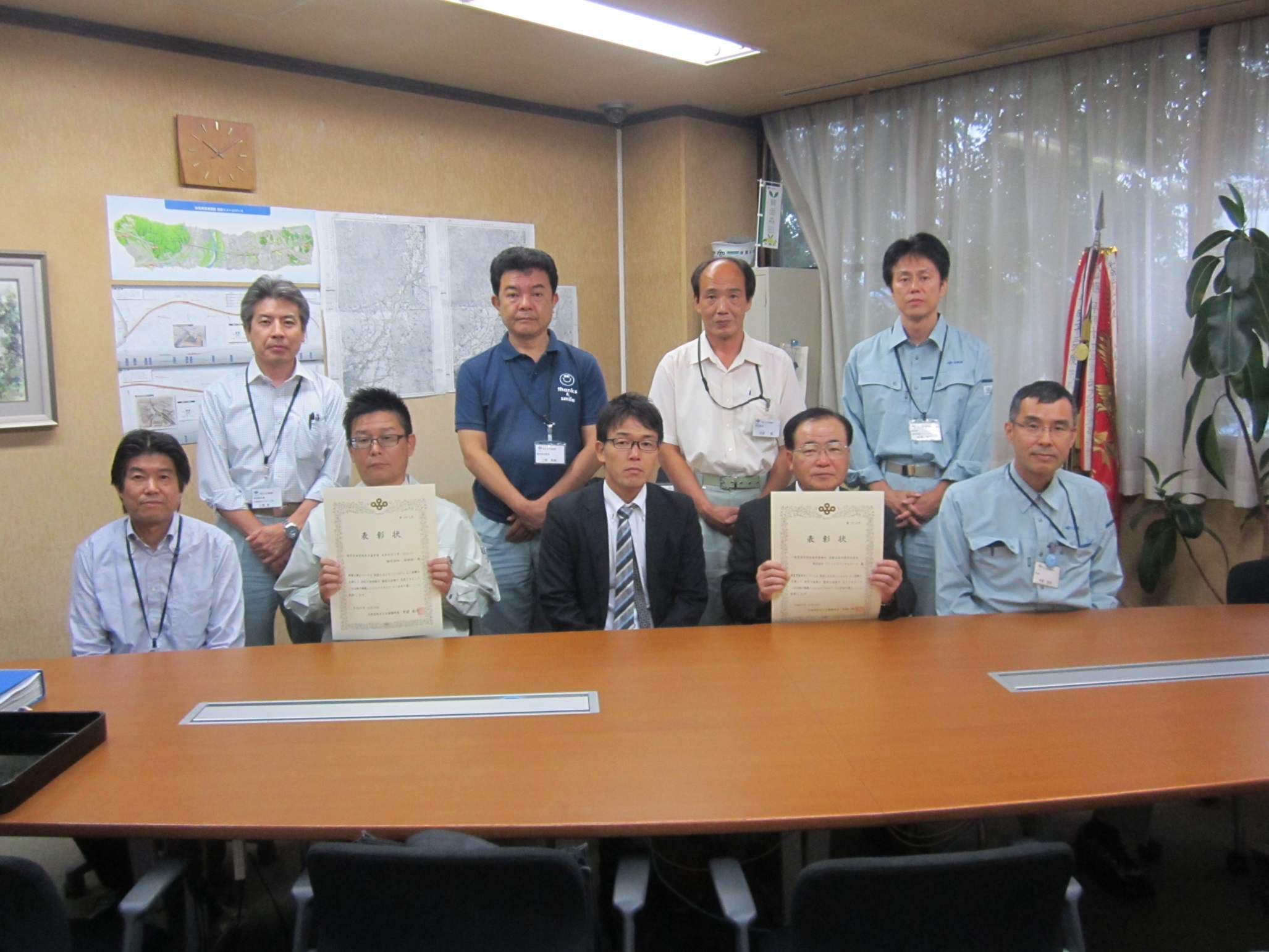 部門別工事・委託名受賞者工事都市計画道路枚方藤阪線　道路改良工事（Ｈ２５－１）株式会社　雨田組　　委託一般府道中垣内南田原線外　道路法面対策設計委託株式会社　スリーエスコンサルタンツ